Obsługa osób niepełnosprawnych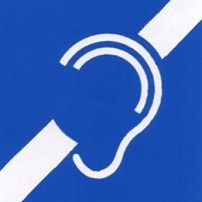 Urząd Miejski oraz Ośrodek Pomocy Społecznej w Łęknicy posiada następujące udogodnienia architektoniczne do obsługi osób niepełnosprawnych,  w tym również dla osób poruszających się na wózku inwalidzkim:1. przed wejściem do budynku jest podjazd dla osób poruszających się na wózku inwalidzkim,2. miejsce parkingowe dla osoby niepełnosprawnej znajduje się na parkingu przy Placu Pokoju nieopodal budynku Urzędu Miejskiego, 3. w budynku nie ma windy, osoby niepełnosprawne obsługiwane są w pokoju nr 11 na parterze budynku Urzędu Miejskiego. W pokoju tym znajduje się pracownik, który telefonicznie prosi właściwego pracownika z określonego stanowiska pracy do obsługi interesanta,         
 
4. w celu udostępnienia informacji dla osób z wadą wzroku strona internetowa Urzędu Miejskiego w Łęknicy przygotowana jest z możliwością przełączenia na odbiór w szacie kolorystycznej o podwyższonym kontraście, z możliwością zmiany rozmiaru czcionki.